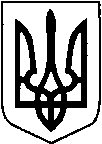 КИЇВСЬКА ОБЛАСТЬТЕТІЇВСЬКА МІСЬКА РАДАVІІІ СКЛИКАННЯТРЕТЯ    СЕСІЯ      Р І Ш Е Н Н Я23.02.2021 р.                                  №  151 -3-VIIІ
Про затвердження проектів землеустрою, технічних документацій та передачу громадянам земельних ділянок у власність,які розташовані на території Тетіївської міської ради                  Розглянувши заяви громадян, розроблені ПП «Земля», ФОП Шамрай Д.В.,  проекти землеустрою щодо відведення земельних ділянок у власність, технічні документації із землеустрою щодо встановлення (відновлення) меж земельної ділянки в натурі (на місцевості), на підставі рішення 25 сесії 7 скликання № 381 від 22.09.2017 року, керуючись пунктом 34 частиною 1 статті 26 Закону України «Про місцеве самоврядування в Україні», відповідно до статей 12,116,118,121,122,125,126,134,186-1, Земельного кодексу України, статтями 19, 25, 50, 55 Закону України «Про землеустрій», Закону України « Про державну реєстрацію речових прав на нерухоме майно та їх обтяжень» Тетіївська міська рада ВИРІШИЛА :      1.Затвердити розроблені ПП «Земля», ФОП Шамрай Д.В., проекти землеустрою щодо  відведення земельних ділянок у власність, технічні документації із землеустрою  щодо  встановлення (відновлення) меж земельних ділянок в натурі (на місцевості), які  розташовані на території Тетіївської міської ради       -   Кос Василю Івановичу м. Тетіїв  вул. 8-Березня,37-А  площею  0,2183  га  для  ведення особистого селянського господарства, кадастровий  номер   3224610100:01:002:0011;       - Бордюженку Олександру Миколайовичу  м. Тетіїв  вул. Нова,б/н  площею  0,0064 га  для будівництва індивідуальних гаражів, кадастровий  номер   3224610100:01:046:0012;- Ковальчуку Павлу Івановичу  м.Тетіїв  вул. Герцена,9       площею 0,10 га для будівництва та обслуговування житлового будинку, господарських будівель і споруд (присадибна ділянка),  кадастровий   номер 3224610100:01:013:0020;- Ковальчуку Павлу Івановичу  м.Тетіїв  вул. Герцена,9       площею 0,0748 га для ведення особистого селянського господарства,  кадастровий   номер 3224610100:01:013:0023;- Дубовик Олені Іванівні   с. Денихівка  вул. Залізнична,44     площею 0,2037 га для будівництва та обслуговування житлового будинку, господарських будівель і споруд (присадибна ділянка),  кадастровий   номер 3224682401:01:027:0012;-  Клепач Інні Вікторівні  с. Денихівка  вул. Шкільна,13      площею 0,2021 га для будівництва та обслуговування житлового будинку, господарських будівель і споруд (присадибна ділянка),  кадастровий   номер 3224682400:03:014:0216;- Заславському Юрію Васильовичу  с. Денихівка  вул. Залізнична,46     площею 0,2079 га для будівництва та обслуговування житлового будинку, господарських будівель і споруд (присадибна ділянка),  кадастровий   номер 3224682401:01:027:0014;- Мишкой Андрію Олексійовичу   с. Денихівка  вул. Шевченка,14     площею 0,1173 га для будівництва та обслуговування житлового будинку, господарських будівель і споруд (присадибна ділянка),  кадастровий   номер 3224682401:01:008:0002;- Полосенко Олені Іванівні   с. Денихівка  вул. Шевченка,96     площею 0,1900 га для будівництва та обслуговування житлового будинку, господарських будівель і споруд (присадибна ділянка),  кадастровий   номер 3224682401:01:022:0021;-  Омелянчуку Григорію Дмитровичу   с. Дібрівка  вул. Миру, 18      площею 0,2377 га для будівництва та обслуговування житлового будинку, господарських будівель і споруд (присадибна ділянка),  кадастровий   номер 3224683202:03:003:0004;-   Мельник Інні Олександрівні  с. Дібрівка  вул. Мічуріна,10      площею 0,1369  га для ведення особистого селянського господарства,      кадастровий   номер 3224683201:01:018:0003;-   Цихмейструку Богдану Володимировичу  с. Клюки вул. Молодіжна, б/н      площею 0,5200 га для ведення особистого селянського господарства,      кадастровий   номер 3224684001:01:010:0011;-   Наконечному Миколі Дмитровичу  с. Клюки   площею 0,6396 га для ведення особистого селянського господарства, кадастровий   номер 3224684001:01:006:0011;-   Гаврилюку Олександру Антоновичу  с. П'ятигори  вул. Гагаріна, 36     площею 0,25 га для будівництва та обслуговування житлового будинку, господарських будівель і споруд (присадибна ділянка),  кадастровий   номер 3224685301:01:012:0015;-   Гаврилюку Олександру Антоновичу  с. П'ятигори  вул. Гагаріна, 36     площею 0,2468 га для ведення особистого селянського господарства,  кадастровий   номер 3224685301:01:012:0014;-  Черпак Олені Петрівні с. П'ятигори  вул. Яблунева,22   площею 0,25 га для ведення особистого селянського господарства,  кадастровий   номер 3224685301:01:026:0027;-   Черпак Олені Петрівні  с. П'ятигори  вул. Молодіжна, 35     площею 0,1313 га для будівництва та обслуговування житлового будинку, господарських будівель і споруд (присадибна ділянка),  кадастровий   номер 3224685301:01:029:0023;-   Черпаку Олександру Петровичу  с. П'ятигори  вул. Яблунева,10     площею 0,25 га для будівництва та обслуговування житлового будинку, господарських будівель і споруд (присадибна ділянка),  кадастровий   номер 3224685301:01:026:0021;-  Черпаку  Олександру Петровичу с. П'ятигори  вул. Яблунева,10   площею 0,25 га для ведення особистого селянського господарства,  кадастровий   номер 3224685301:01:026:0028;-   Міссі Ядвізі Іванівні  с. П'ятигори  вул. Садова,б/н    площею 0,3365 га для ведення особистого селянського господарства,  кадастровий   номер 3224685301:01:003:0007;-   Дідук Яні Ігорівні с. П'ятигори  вул.  Садова,б/н   площею 0,3525 га для ведення особистого селянського господарства,  кадастровий   номер 3224685301:01:004:0012;-   Ткачук Аллі Олександрівні с. П'ятигори  вул.  Яблунева,16   площею 0,23 га для ведення особистого селянського господарства,  кадастровий   номер 3224685300:07:016:0012;-   Юхимчук Серафимі Нечипорівні  с. П'ятигори  вул.  Садова,12   площею 0,2390 га для ведення особистого селянського господарства,  кадастровий   номер 3224685301:01:008:0016;-   Юхимчук Серафимі Нечипорівні  с. П'ятигори  вул.  Садова,12   площею 0,25 га для будівництва та обслуговування житлового будинку, господарських будівель і споруд (присадибна ділянка),  кадастровий   номер 3224685301:01:008:0015;-   Назаревичу Василю Васильовичу  с. П'ятигори     площею 1,3000 га для ведення особистого селянського господарства,  кадастровий   номер 3224685300:07:016:0013;-  Бабюку Олександру Миколайовичу  с. Дібрівка  вул. Скарбова,35 площею  0,2266 га  для ведення особистого селянського господарства,   кадастровий  номер  3224683201:01:011:0006;-  Бабюку Олександру Миколайовичу   с. Дібрівка  вул. Скарбова,35             площею 0,25 га для будівництва та обслуговування житлового будинку, господарських будівель і споруд (присадибна ділянка),  кадастровий   номер 3224683201:01:011:0005;       - Худобенку Володимиру Миколайовичу  с. Галайки  вул. Шевченка,11  площею  0,25  га  для будівництва та обслуговування житлового будинку,  господарських  будівель і споруд (присадибна ділянка), кадастровий  номер   3224681201:01:019:0019;       - Худобенку Володимиру Миколайовичу  с. Галайки  вул. Шевченка,11  площею  0,1511 га для ведення особистого селянського господарства, кадастровий  номер   3224681201:01:019:0010;        - Рудюком Віктором Олександровичем с. Кошів  вул. Шевченка,17  площею  0,25  га  для будівництва та обслуговування житлового будинку,  господарських  будівель і споруд (присадибна ділянка), кадастровий  номер   3224684401:01:028:0033;         - Рудюком Віктором Олександровичем с. Кошів  вул. Шевченка,17  площею  0,1082  га  для ведення особистого селянського господарства, кадастровий  номер   3224684401:01:028:0032;2. Передати у власність громадянам земельні ділянки, які розташовані на території Тетіївської міської ради за рахунок земель комунальної  власності       - Нескороженій Людмилі Михайлівні  с.Дібрівка  вул. Вишнева,2  площею  0,25  га  для будівництва та обслуговування житлового будинку,  господарських  будівель і споруд (присадибна ділянка), кадастровий  номер   3224683201:01:021:0005;   -   Кос Василю Івановичу м. Тетіїв  вул. 8-Березня,37-А  площею  0,2183  га  для  ведення особистого селянського господарства, кадастровий  номер   3224610100:01:002:0011;       - Бордюженку Олександру Миколайовичу  м. Тетіїв  вул. Нова,б/н  площею  0,0064 га  для будівництва індивідуальних гаражів, кадастровий  номер   3224610100:01:046:0012;- Ковальчуку Павлу Івановичу  м.Тетіїв  вул. Герцена,9       площею 0,10 га для будівництва та обслуговування житлового будинку, господарських будівель і споруд (присадибна ділянка),  кадастровий   номер 3224610100:01:013:0020;- Ковальчуку Павлу Івановичу  м.Тетіїв  вул. Герцена,9       площею 0,0748 га для ведення особистого селянського господарства,  кадастровий   номер 3224610100:01:013:0023;- Дубовик Олені Іванівні   с. Денихівка  вул. Залізнична,44     площею 0,2037 га для будівництва та обслуговування житлового будинку, господарських будівель і споруд (присадибна ділянка),  кадастровий   номер 3224682401:01:027:0012;-  Клепач Інні Вікторівні  с. Денихівка  вул. Шкільна,13      площею 0,2021 га для будівництва та обслуговування житлового будинку, господарських будівель і споруд (присадибна ділянка),  кадастровий   номер 3224682400:03:014:0216;- Заславському Юрію Васильовичу  с. Денихівка  вул. Залізнична,46     площею 0,2079 га для будівництва та обслуговування житлового будинку, господарських будівель і споруд (присадибна ділянка),  кадастровий   номер 3224682401:01:027:0014;- Мишкой Андрію Олексійовичу   с. Денихівка  вул. Шевченка,14     площею 0,1173 га для будівництва та обслуговування житлового будинку, господарських будівель і споруд (присадибна ділянка),  кадастровий   номер 3224682401:01:008:0002;- Полосенко Олені Іванівні   с. Денихівка  вул. Шевченка,96     площею 0,1900 га для будівництва та обслуговування житлового будинку, господарських будівель і споруд (присадибна ділянка),  кадастровий   номер 3224682401:01:022:0021;-  Омелянчуку Григорію Дмитровичу   с. Дібрівка  вул. Миру, 18      площею 0,2377 га для будівництва та обслуговування житлового будинку, господарських будівель і споруд (присадибна ділянка),  кадастровий   номер 3224683202:03:003:0004;-   Мельник Інні Олександрівні  с. Дібрівка  вул. Мічуріна,10      площею 0,1369  га для ведення особистого селянського господарства,      кадастровий   номер 3224683201:01:018:0003;-   Цихмейструку Богдану Володимировичу  с. Клюки вул. Молодіжна, б/н      площею 0,5200 га для ведення особистого селянського господарства,      кадастровий   номер 3224684001:01:010:0011;-   Наконечному Миколі Дмитровичу  с. Клюки   площею 0,6396 га для ведення особистого селянського господарства, кадастровий   номер 3224684001:01:006:0011;-   Гаврилюку Олександру Антоновичу  с. П'ятигори  вул. Гагаріна, 36     площею 0,25 га для будівництва та обслуговування житлового будинку, господарських будівель і споруд (присадибна ділянка),  кадастровий   номер 3224685301:01:012:0015;-   Гаврилюку Олександру Антоновичу  с. П'ятигори  вул. Гагаріна, 36     площею 0,2468 га для ведення особистого селянського господарства,  кадастровий   номер 3224685301:01:012:0014;-  Черпак Олені Петрівні с. П'ятигори  вул. Яблунева,22   площею 0,25 га для ведення особистого селянського господарства,  кадастровий   номер 3224685301:01:026:0027;-   Черпак Олені Петрівні  с. П'ятигори  вул. Молодіжна, 35     площею 0,1313 га для будівництва та обслуговування житлового будинку, господарських будівель і споруд (присадибна ділянка),  кадастровий   номер 3224685301:01:029:0023;-   Черпаку Олександру Петровичу  с. П'ятигори  вул. Яблунева,10     площею 0,25 га для будівництва та обслуговування житлового будинку, господарських будівель і споруд (присадибна ділянка),  кадастровий   номер 3224685301:01:026:0021;-  Черпаку  Олександру Петровичу с. П'ятигори  вул. Яблунева,10   площею 0,25 га для ведення особистого селянського господарства,  кадастровий   номер 3224685301:01:026:0028;-   Міссі Ядвізі Іванівні  с. П'ятигори  вул. Садова,б/н    площею 0,3365 га для ведення особистого селянського господарства,  кадастровий   номер 3224685301:01:003:0007;-   Дідук Яні Ігорівні с. П'ятигори  вул.  Садова,б/н   площею 0,3525 га для ведення особистого селянського господарства,  кадастровий   номер 3224685301:01:004:0012;-   Ткачук Аллі Олександрівні с. П'ятигори  вул.  Яблунева,16   площею 0,23 га для ведення особистого селянського господарства,  кадастровий   номер 3224685300:07:016:0012;-   Юхимчук Серафимі Нечипорівні  с. П'ятигори  вул.  Садова,12   площею 0,2390 га для ведення особистого селянського господарства,  кадастровий   номер 3224685301:01:008:0016;-   Юхимчук Серафимі Нечипорівні  с. П'ятигори  вул.  Садова,12   площею 0,25 га для будівництва та обслуговування житлового будинку, господарських будівель і споруд (присадибна ділянка),  кадастровий   номер 3224685301:01:008:0015;-   Назаревичу Василю Васильовичу  с. П'ятигори     площею 1,3000 га для ведення особистого селянського господарства,  кадастровий   номер 3224685300:07:016:0013;-  Бабюку Олександру Миколайовичу  с. Дібрівка  вул. Скарбова,35 площею  0,2266 га  для ведення особистого селянського господарства,   кадастровий  номер  3224683201:01:011:0006;-  Бабюку Олександру Миколайовичу   с. Дібрівка  вул. Скарбова,35             площею 0,25 га для будівництва та обслуговування житлового будинку, господарських будівель і споруд (присадибна ділянка),  кадастровий   номер 3224683201:01:011:0005;       - Худобенку Володимиру Миколайовичу  с. Галайки  вул. Шевченка,11  площею  0,25  га  для будівництва та обслуговування житлового будинку,  господарських  будівель і споруд (присадибна ділянка), кадастровий  номер   3224681201:01:019:0019;       - Худобенку Володимиру Миколайовичу  с. Галайки  вул. Шевченка,11  площею  0,1511 га для ведення особистого селянського господарства, кадастровий  номер   3224681201:01:019:0010;        - Рудюком Віктором Олександровичем с. Кошів  вул. Шевченка,17  площею  0,25  га  для будівництва та обслуговування житлового будинку,  господарських  будівель і споруд (присадибна ділянка), кадастровий  номер   3224684401:01:028:0033;         - Рудюком Віктором Олександровичем с. Кошів  вул. Шевченка,17  площею  0,1082  га  для ведення особистого селянського господарства, кадастровий  номер   3224684401:01:028:0032;3.Громадянам, яким передані у власність земельні ділянки, звернутися    до органів державної реєстрації.   4.Спеціалісту міської ради з земельних питань внести зміни в земельно-         кадастрову книгу по обліку земель та направити рішення в Тетіївське відділення Білоцерківської ОДПІ для внесення змін до даних по нарахуванню земельного податку.  5.Контроль за виконанням даного рішення покласти на постійну депутатську комісію з питань регулювання земельних відносин, архітектури, будівництва та охорони навколишнього середовища (голова Крамар О.А.)		Міський  голова                                                  Б.БАЛАГУРА